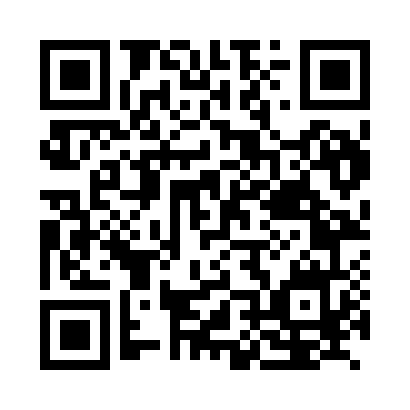 Prayer times for Ejura, GhanaWed 1 May 2024 - Fri 31 May 2024High Latitude Method: NonePrayer Calculation Method: Muslim World LeagueAsar Calculation Method: ShafiPrayer times provided by https://www.salahtimes.comDateDayFajrSunriseDhuhrAsrMaghribIsha1Wed4:395:5112:033:196:147:222Thu4:385:5112:023:196:147:233Fri4:385:5012:023:206:147:234Sat4:375:5012:023:206:147:235Sun4:375:5012:023:216:147:236Mon4:375:5012:023:216:157:237Tue4:365:4912:023:216:157:248Wed4:365:4912:023:226:157:249Thu4:365:4912:023:226:157:2410Fri4:355:4912:023:226:157:2411Sat4:355:4912:023:236:157:2412Sun4:355:4812:023:236:157:2513Mon4:345:4812:023:236:157:2514Tue4:345:4812:023:246:167:2515Wed4:345:4812:023:246:167:2516Thu4:345:4812:023:246:167:2617Fri4:345:4812:023:256:167:2618Sat4:335:4812:023:256:167:2619Sun4:335:4812:023:256:167:2720Mon4:335:4812:023:266:177:2721Tue4:335:4812:023:266:177:2722Wed4:335:4712:023:266:177:2723Thu4:325:4712:023:266:177:2824Fri4:325:4712:023:276:177:2825Sat4:325:4712:023:276:187:2826Sun4:325:4712:033:276:187:2927Mon4:325:4712:033:286:187:2928Tue4:325:4712:033:286:187:2929Wed4:325:4712:033:286:187:3030Thu4:325:4812:033:296:197:3031Fri4:325:4812:033:296:197:30